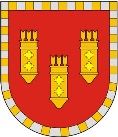 ЧУВАШСКАЯ РЕСПУБЛИКАСОБРАНИЕ ДЕПУТАТОВ АЛАТЫРСКОГО МУНИЦИПАЛЬНОГО ОКРУГА ПЕРВОГО СОЗЫВАЧӐВАШ РЕСПУБЛИКИ УЛАТӐР МУНИЦИПАЛИТЕТ ОКРУГӖН ПӖРРЕМӖШ СОЗЫВ ДЕПУТАЧӖСЕН ПУХӐВӖРЕШЕНИЕ«27» декабря 2023 года		              г. Алатырь		                                          № 26/1 О внесении изменений в решение Собрания депутатов Алатырского муниципального округа от 14 декабря 2022 года № 6/1 «О бюджете Алатырского муниципального округа Чувашской Республики на  2023 год и на плановый период 2024 и 2025 годов» Собрание депутатов Алатырского муниципального округа первого созыва решило:          1. Внести в решение Собрания депутатов Алатырского муниципального округа первого созыва от 14 декабря 2022 года № 6/1 «О бюджете Алатырского муниципального округа Чувашской Республики на 2023 год и на плановый период 2024 и 2025 годов» следующие изменения:1) статью 1 «Основные характеристики  бюджета Алатырского муниципального округа на 2023 год и на плановый период 2024 и 2025 годов»    изложить в следующей редакции:«Статья 1.	Основные характеристики  бюджета Алатырского муниципального округа на 2023 год и на плановый период 2024 и 2025 годов1. Утвердить основные характеристики бюджета Алатырского муниципального округа на 2023 год:прогнозируемый общий объем доходов бюджета Алатырского муниципального округа в сумме 573 008 585,16 рублей, в том числе объем безвозмездных поступлений в сумме 459 212 061,13 рубль, из них объем межбюджетных трансфертов, получаемых из республиканского бюджета –           464 274 321,56 рубль;  общий  объем  расходов   бюджета  Алатырского муниципального округа в сумме 615 260 055,18 рублей;дефицит бюджета Алатырского муниципального округа в сумме              42 251 470,02 рублей. 2. Утвердить основные характеристики бюджета Алатырского муниципального округа на 2024 год:прогнозируемый общий объем доходов бюджета Алатырского муниципального округа в сумме 364 904 172,56 рубля, в том числе объем безвозмездных поступлений в сумме 271 184 272,56 рубля, из них объем межбюджетных трансфертов, получаемых из республиканского бюджета –           271 184 272,56 рубля; общий объем расходов  бюджета Алатырского муниципального округа в сумме 364 904 172,56 рубля, в том числе условно утвержденные расходы в  сумме  3 470 000,00 рублей;дефицит  бюджета Алатырского муниципального округа в сумме 0,00 рублей.3. Утвердить основные характеристики бюджета Алатырского муниципального округа на 2025 год:прогнозируемый общий объем доходов бюджета Алатырского муниципального округа в сумме 351 983 275,82 рублей, в том числе объем безвозмездных поступлений в сумме 252 869 775,82 рублей, из них объем межбюджетных трансфертов, получаемых из республиканского бюджета –           252 869 775,82  рублей; общий объем расходов  бюджета Алатырского муниципального округа в сумме 351 983 275,82 рублей, в том числе условно утвержденные расходы в сумме  7 132 500,00 рублей;дефицит  бюджета Алатырского муниципального округа в сумме 0,00 рублей.»;                            2) Пункты 2,3 статьи 4 «Бюджетные ассигнования бюджета Алатырского муниципального округа на 2023 год  и на плановый период 2024 и 2025 годов» изложить в следующей редакции: «2. Утвердить общий объем бюджетных ассигнований, направляемых на исполнение публичных нормативных обязательств: на 2023 год в сумме 3 441 200,00  рублей; на 2024 год в сумме 3 439 800,00  рублей; на 2025 год в сумме 3 439 800,00  рублей. 3. Утвердить:объем бюджетных ассигнований Дорожного фонда Алатырского муниципального округа:на  2023 год в сумме  107 083 974,88 рубля; на  2024 год в сумме  71 956 800,00 рублей;на  2025 год в сумме  56 022 900,00 рублей;прогнозируемый объем доходов бюджета Алатырского муниципального округа от поступлений доходов, указанных в пункте 2 Положения о муниципальном дорожном фонде Алатырского муниципального округа, утвержденного решением Собрания депутатов Алатырского муниципального округа от 27 октября 2022 года № 2/2 "О создании муниципального дорожного фонда Алатырского муниципального округа Чувашской Республики":на  2023 год в сумме  82 782 592,84 рубля;на  2024 год в сумме  71 956 800,00 рублей;на  2025 год в сумме   56 022 900,00 рублей.».3) Пункт 2 статьи 8 «Особенности исполнения бюджета Алатырского муниципального округа» изложить в следующей редакции:«2. Установить, что в соответствии с пунктом 3 статьи 217 Бюджетного кодекса Российской Федерации основанием для внесения изменений в показатели сводной бюджетной росписи бюджета Алатырского муниципального округа является:распределение в соответствии с распоряжениями администрации Алатырского муниципального округа зарезервированных средств в составе утвержденных статьей 4 настоящего Решения бюджетных ассигнований, предусмотренных на 2023 год и на плановый период 2024 и 2025 годов:по подразделу 0111 "Резервные фонды" раздела 0100 "Общегосударственные вопросы" классификации расходов бюджетов на финансирование мероприятий, предусмотренных Порядком формирования и использования средств резервного фонда администрации Алатырского муниципального округа Чувашской Республики, утвержденным постановлением администрации Алатырского муниципального округа от 20 июля 2023 года № 755, на 2023 год в  сумме             393 059,00 рублей, на 2024 год в сумме 350 000,00 рублей, на 2025 год в сумме 350 000,00 рублей.».                           	4) Внести изменения в приложения 1-4,  согласно приложениям 1-4 к настоящему решению;            5) Приложение 5 изложить в новой редакции, согласно приложению  5 к настоящему решению;          6) Приложение 6 изложить в новой редакции, согласно приложению 6 к настоящему решению.  2. Настоящее решение вступает в силу после его официального опубликования.Председатель Собрания депутатовАлатырского муниципального округа                                                    С.В. ПавленковГлава Алатырского муниципального округа                                         Н.И. Шпилевая